Topic II: Understanding the Biosphere and Energy Flow Earth- I can explain how energy flows through the biosphere and how abiotic and biotic factors influence biodiversity and organisms at different trophic levels.
Ecology is the study of the interactions between living organisms, including humans, and their environment; it seeks to understand the ______________________ between plants and animals and the world around them.In an Ecosystem						View – Ecology Intro Video (by teacher’s pet)Living things are affected by interactions between with other living organisms and non-living things co-existing in a specific area.

                 Biotic (living parts of the environment) – 

                 Abiotic- (non-living parts of an environment) – 

Energy Flow through EcosystemsEvery organism needs to obtain energy to live. For example, plants get energy from the _______________, some animals eat plants, and some animals eat other animals.A food chain is a series of steps where organisms _______________ _________________ by eating and being eaten. 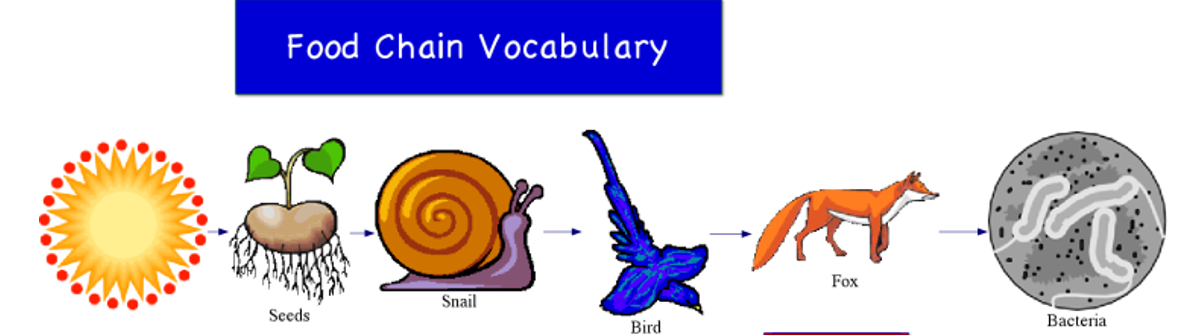 						Direction ________________MovesEnergy flow in a Food ChainThe food chain starts with the primary energy source, usually the ____________. The next step in the chain is an organism that makes its own food from an energy source. These kinds of organisms are called _______________________  or autotrophs. In most ecosystems green plants and some kinds of single-celled living things make their own food (sugar) from sunlight through ___________________________________.

Organisms that cannot make their own food and must eat producers or other living things are called
___________________________  or heterotrophs.When any organism dies, it is eventually eaten by detritivores or scavengers  (such as  ________________    
___________________________________________) and /or broken down by decomposers
(mostly _________________________________________________). These organisms break down
 dead organic material to get the energy they need to grow and reproduce.Trophic Levels:   The trophic level of an organism is the position it holds in a food chain.Primary producers -organisms that make their own food from sunlight are the base of every food chain Primary consumers are animals that eat primary producers; they are also called
                                                 herbivores (___________________________________________).Secondary consumers eat primary consumers. 
They are carnivores (____________________) and ___________________ (consumers that eat both animals and plants).Tertiary consumers eat secondary consumers.Quaternary consumers eat tertiary consumers. Like an ________________________________Food chains "end" with top predators, animals that have little or no natural enemies. 
Like a ____________________________________________________________Decomposers and Detritivores feed on all dead organisms at each trophic level.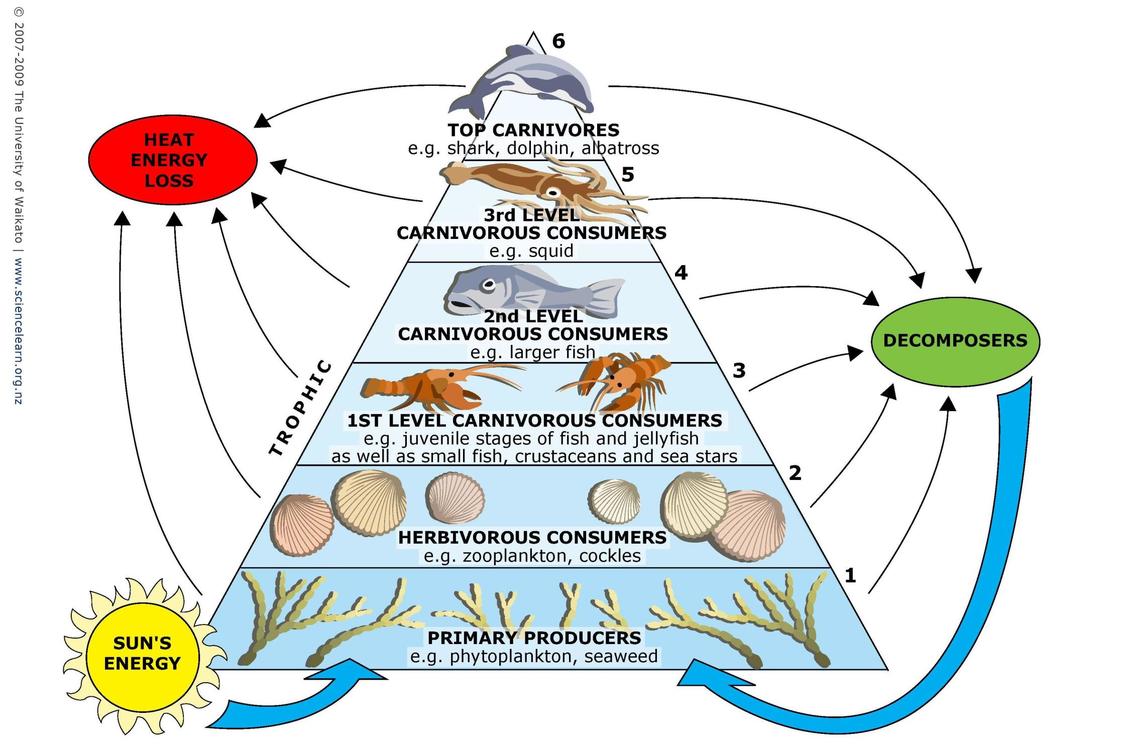  View: How the Wolves Change Rivers:  Video linkA ______________________ weaves together two or more food chains within any given ecosystem. All organisms are connected to each other through their feeding relationships. So, if the population of one species is adversely affected this will affect the survival of other populations in that ecosystem. 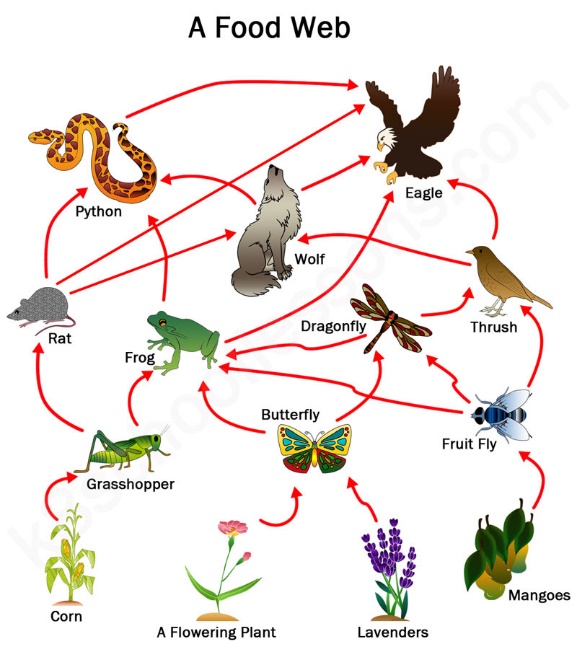 Complete worksheets to review lesson concepts and terms!Energy

__________
P_____________Herbivore
Primary
______________Predator and/or_______
Om____________
_______________
ConsumerPredator
C______________
Tertiary 
Consumer

D________________